       Veuillez remplir avec soin la fiche de vœux relative aux spécialités offertes par l’institut d’Hygiène et Sécurité selon un ordre de préférence.Nom : *écrire en majuscules Prénom :*écrire en majuscules Numéro d’inscription : Groupe : N Carte Identité Nationale : …………………………………………………………………………….   Le premier vœu correspond à 1Le deuxième vœu correspond à 2Le troisième vœu correspond à 3Le quatrième vœu correspond à 4Le cinquième vœu correspond à 5Vœux par ordre de préférence (1 à 5)Remarque : L’affectation des étudiants s’effectuera selon trois principaux critères : nombre de places pédagogiques disponibles dans les spécialités, résultats obtenus en tronc commun et vœu souhaité de l’étudiant.Les étudiants doivent remplir obligatoirement toutes les cases de la colonne ‘’ ordre des vœux ‘’ ci-dessus avec des numéros de 1 à 5 selon leurs préférences aux spécialités souhaitées. Dernier délai pour la remise de la fiche de vœux    20/10/2020Signature de l’étudiantN.B. :Tous les champs sont obligatoiresRépublique Algérienne Démocratique Et PopulaireMinistère de l'enseignement supérieur et de la recherche scientifique.Université -Batna- 02- Mostefa Ben BoulaidInstitut D’hygiène Et Sécurité IndustrielleTronc Commun LMDFiche de vœuxOrientation L2 Vers L3Année Universitaire 2019-2020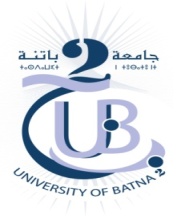 LicenceAbréviationOrdre des vœuxMaîtrise des risques industrielsMRIQualité, Hygiène, Sécurité et Environnement QHSEGénie de l’Environnement et Procédés  GEPSûreté Interne d’Établissement SIEHygiène, Sécurité et Santé au Travail HSST